Syed Azmath Ulla Seeking a challenging position through which my complete skills and passion for excellence will be utilized. Together, great exploits will not just be a dream but a lifestyle.Professional Skills & Key Strengths:Trustworthy, ethical, discreet, well organized with an attitude of self-motivation, creativity, and initiative to achieve goals.A dynamic and hard-working, a confident inspiring person, conciliator, I am a very fast learner on every matter when I have to do it.I am an effective communicator who will inspire confidence in an employer Strong analytical skills including trend analysis and the ability to develop innovative tactics to resolve problems.Analysis - Ability to convert data into information to get into the root cause of a problem and rectify it, hence act as means to increase productivity.Enthusiastic Professional, Responsible Person and Computer literate. Handling multiple tasks, great adaptability to any environment.Outstanding oral, written and communication skills.Objective: “To work in a progressive organization and utilize my abilities for the growth of the organization where I can use this opportunity to prove myself as an asset to the growth of the organization”.Computer Skills:MS-Office (MS Word,MS Excel, MS Power point),Operation on e-mailandInternet Browsing. Work Experience:Worked In Syrow InfoTech As A CSR (Customer Service Representative) In Mortgage Voice Process for the period of 8 months.Presently Working as a Senior CSR (Senior Customer Services Representative) In BT Retail Voice Process for the period of 5 months. Work Experience:Duration		: 8 Months Organization 		: Syrow InfoTechDesignation		: Team Member CSR (Customer Service Representative)Reporting to		: Team LeadDepartment		: Voice Process Summary:Resolve customer complaints, and escalate to Floor Manager when necessary.Provide inputs to the reporting manager for development of a sales plan.Data Analysis and reporting.Achieving individual targetsAnalyzing performance of the team & Analyzing areas through which includes daily & weekly minimum planner month to date.Work Experience:Duration		: 5 MonthsOrganization 		: Designation		: Sr. CSR (Customer Service Representative)Reporting to		: Team LeadDepartment		: Semi Voice ProcessProcess Valuations:Assigning the BPO orders to the vendor.Mail chatting with clients about their related product quiresFollowing up with the brokers if any missing data with regards to the property via e-mail and also to follow up to deliver to the client before the due date.Interacting with the Customer related to their product quires escalating the correct information to customer on call.Consolidating the production report.Educational Qualification:PUC (DELHI UNIVERSITY College)                                                                                                              B.COM (Himalayan University College)(Arunachal Pradesh)PERSONAL PROFILEDate of birth			►22/01/1990Sex				►MaleNationality			►IndianMarital status			►SingleReligion			►Muslim Language Known         	► English, Hindi, Kannada, Urdu Job Seeker First Name / CV No: 1799298Click to send CV No & get contact details of candidate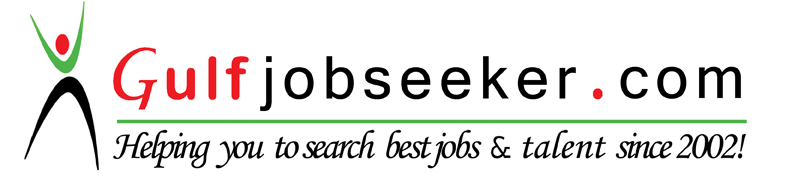 